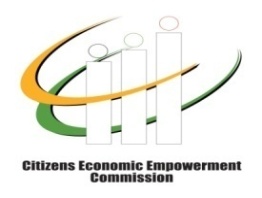   APPLICATION FORMAPPLICATION FOR REGISTRATION AS CITIZEN INFLUENCED, CITIZEN EMPOWERED, OR CITIZEN OWNED COMPANY FOR THE PURPOSE OF PREFERENCE AND RESERVATION SCHEMES AS PROVIDED FOR IN BOTH THE CITIZENS ECONOMIC EMPOWERMENT ACT NO. 9 OF 2006 AND STATUTORY INSTRUMENT NO. 36 OF 2011.NOTE: This application form comprises Five (5) Parts. Should the space provided on the questionnaire prove insufficient, additional details may be provided on a separate sheet of paper.PART I: COMPANY DETAILSName of Company (in full):________________________________________ PACRA Reg No:_________________________________________________Contact DetailsTick the category being applied for:Name and Nationality of shareholders or partners: Proof must be provided in form of National Identification Cards i.e. National Registration Card (NRC) or PassportPART II: TARGETED CITIZENS	Tick where applicable								(√)PART III: CURRENT EMPLOYMENT STATUS AND BUSINESS ACTIVITIES WITH GOVERNMENTHas your business entity recruited additional staff as a result of the last certificate issued?Date Issued: _____/______/_____Kindly provide a detailed list of Government tenders you have successfully bidded for in the past year i.e one year? If any PART IV: DECLARATIONI/We the undersigned do hereby declare as follows:That my/our signing of this application form implies acceptance of responsibility for Accuracy of all information submitted therein or herewith.That the information given will be used by the Citizens Economic Empowerment Commission (CEEC) for the purpose of evaluating this application for Preferential Procurement registration and that such registration shall be approved at the sole discretion of the CEEC in line with the Preferential Procurement SI Number 36 of 2011.Failure to complete any part of this application form may result in not being registered.Dated this …………………….. Day of ……………………….. 20 ………………Signed by …………………………………………………………………… (Name in Capital Letters)In the capacity of …………………………………………………………..(Status in the Company)………………………………………………………………...SignaturePART V: CHECKLIST OF REQUISITE ATTACHMENTS (Please Tick)Type of Business (Tick where applicable)ManufacturingAgricultureMiningTradingConstruction (Civil, Road, Building)ServiceOther (Specify)Physical Address: Town:                                                                              Province:                                                                                  Physical Address: Town:                                                                              Province:                                                                                  Telephone NumbersCell NumberContact Person EmailNo.Category% Equity of CitizensPlease Tick One Only1.Citizen Influenced CompanyFrom 5 up to 252.Citizen Empowered Company Above 25 up to 503.Citizen Owned CompanyAbove 50No.Full NamesSexNationalityIdentification NumberType of ID% sharePhysically challenged (Disabled)Physically challenged (Disabled)No.Full NamesSexNationalityIdentification NumberType of ID% shareYes NoAre you a Youth? Are you a Woman? Are you Disabled? Are you a Man? MaleFemaleTotalTotal Number of Employees No. of Youth EmployeesNo. of Disabled EmployeesTender Year Name of Public Institution Value of Tender (ZMW) Months taken by Government to pay after contract delivery  ALatest copy of Company Computer Printout from the Patents and Companies Registration Agency (PACRA) bearing PACRA official stamp or For a company registered within the last 12 months, stamped Articles of Association may be submitted in the place of a PACRA Computer PrintoutBLatest and stamped copy of PACRA Annual Return for a Business Name or Company CCopies of IDs for the Shareholders (i.e. NRC or Passport)DCopy of a Valid Tax Clearance Certificate issued by Zambia Revenue AuthorityEProof of registration with Lusaka Stock Exchange LUSE (i.e. in the case of Public Limited Companies PLCs) 